Смотрите на телеканале «Кинопремьера»c 25 марта по 31 мартаКонтакты:Пресс-служба ООО «ТПО Ред Медиа»Вероника СмольниковаТел.: +7 (495) 777-49-94 доб. 733Тел. моб.: +7 (988) 386-16-52E-mail: smolnikovavv@red-media.ruБольше новостей на наших страницах в ВК, ОК и Telegram.Информация о телеканале:КИНОПРЕМЬЕРА. Телеканал премьер и новинок мирового кинематографа. Входит в премиальный пакет «Настрой кино!». Все самое лучшее, все самое новое в мире отечественного и зарубежного кинопроката последних двух лет. То, что вы не успели посмотреть в кинотеатре – теперь доступно в удобное время у вас дома! Круглосуточное вещание без рекламы. Производится компанией «Ред Медиа». www.nastroykino.ruРЕД МЕДИА. Ведущая российская телевизионная компания по производству и дистрибуции тематических телеканалов для кабельного и спутникового вещания. Входит в состав «Газпром-Медиа Холдинга». Компания представляет дистрибуцию 39 тематических телеканалов форматов SD и HD, включая 18 телеканалов собственного производства. Телеканалы «Ред Медиа» являются лауреатами международных и российских премий, вещают в 980 городах на территории 43 стран мира и обеспечивают потребности зрительской аудитории во всех основных телевизионных жанрах: кино, спорт, развлечения, познание, музыка, стиль жизни, хобби, детские. www.red-media.ru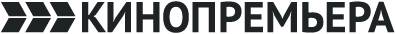 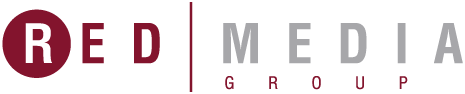 Битва шефовМолодой и амбициозный шеф-повар Микель мечтает о своей третьей звезде Мишлен и усердно работает для достижения этой цели. Но однажды в его жизнь возвращается отец — некогда знаменитый мастер кулинарии, бесследно пропавший 30 лет назад.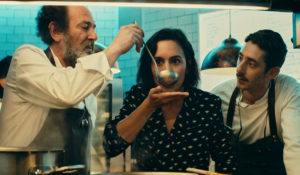 Производство: 2022 г. ИспанияРежиссер: Хоакин МасонВ ролях: Карра Элехальде, Энрик Окер, Меган Монтанер, Ландер Отаола, Марибель СаласСмотрите в эфире:25 марта в 00:1526 марта в 02:4028 марта в 17:0529 марта в 09:45ДьяволикВ городе Клервилль полиция сбилась с ног в поисках таинственного и жестокого преступника по прозвищу Дьяволик. В очередной раз дерзкий гангстер ускользнул от служителей закона. Несмотря на неудачу, инспектор Гинко спешит расставить новую ловушку. В город прибывает Леди Кант — владелица знаменитого розового бриллианта. Проницательный коп не сомневается, что пути сексапильной миллионерши и Дьяволика непременно сойдутся.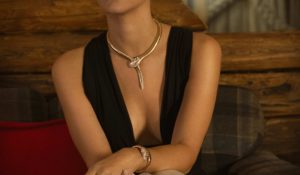 Производство: 2021 г. ИталияРежиссер: Антонио Манетти, Марко МанеттиВ ролях: Лука Маринелли, Мириам Леоне, Валерио Мастандреа, Алессандро Ройа, Серена РоссиСмотрите в эфире:25 марта в 02:25СвидетельДаниэль Коэн, скрипач-виртуоз из Бельгии, считает себя гражданином мира, верит в добро и справедливость. В конце февраля 2022 г. он приезжает на гастроли в Киев, и эта поездка навсегда меняет его жизнь. События специальной военной операции приводят музыканта в украинский поселок Семидвери, где он становится свидетелем бесчеловечных преступлений и кровавых провокаций. Теперь его главная цель не просто выжить, а донести правду до всего мира. Ведь правда сильнее страха.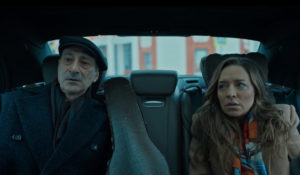 Производство: 2023 г. РоссияРежиссер: Давид ДадунашвилиВ ролях: Карэн Бадалов, Юлия Афанасьева, Александр Дьяченко, Олег Комаров, Серафима НизовскаяСмотрите в эфире:25 марта в 04:4026 марта в 14:2528 марта в 09:5029 марта в 23:3531 марта в 08:15Развод в стиле кунг-фуМуж Зоры — далеко не совершенство: идеальный папа для их маленькой дочки порой превращается в настоящего монстра и держит семью в страхе. Зора терпит, боясь, что развод разлучит её с малышкой. Но все меняется, когда она встречает загадочного мастера кунг-фу. В этот день женщина четко понимает — с неё хватит!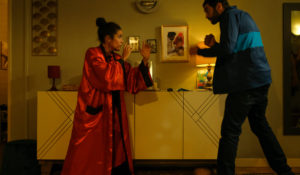 Производство: 2022 г. Франция, БельгияРежиссер: Мабрук Эль МекриВ ролях: Сабрина Уазани, Мари Корнийон, Рамзи Бедиа, Эй Айдара, Шуэ ТиэньСмотрите в эфире:25 марта в 06:45Я на перемотке!Максим так занят на работе, пытаясь все успеть и не подвести начальство, что не замечает самых важных вещей в своей жизни. В годовщину знакомства с любимой девушкой и после случайной ссоры с необычной таксисткой с Максимом начинают происходить совершенно необъяснимые события — ему предстоит прожить свою жизнь на перемотке.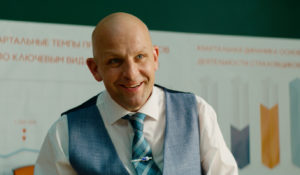 Производство: 2022 г. РоссияРежиссер: Никита ВладимировВ ролях: Андрей Бурковский, Ксения Теплова, Ирина Пегова, Татьяна Догилева, Фёдор ЛавровСмотрите в эфире:25 марта в 08:2526 марта в 13:00Криминальный город 22008 год. Харизматичный начальник сеульской опергруппы Ма Сок-то вместе с капитаном отправляется во Вьетнам, чтобы отконвоировать на родину внезапно сдавшегося властям корейского преступника. В чистосердечное раскаяние матёрого криминального элемента верится с трудом, а когда ещё и обнаруживается труп его напарника, выясняется, что некоторое время назад они проворачивали дела с отморозком Кан Хэ-саном, грабя корейских туристов и бизнесменов. А когда тот убил сына влиятельного человека, вся их шайка оказалась под прицелом наёмных убийц. Поймать Кан Хэ-сана и остановить бандитские разборки будет непросто, ведь для бандита нет ничего святого, и решать проблемы он привык с помощью огромного мачете.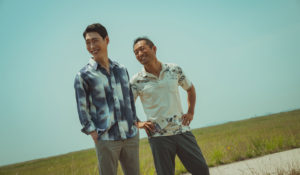 Производство: 2022 г. Корея ЮжнаяРежиссер: Кан Юн-сон, Ли Сан-ёнВ ролях: Ма Дон-сок, Сон Сок-ку, Чхве Гви-хва, Пак Чи-хван, Хо Дон-вонСмотрите в эфире:25 марта в 09:5027 марта в 11:3029 марта в 04:3030 марта в 10:05МарлоуБей-Сити, Калифорния, 1939 год. Загадочная блондинка нанимает частного детектива Филипа Марлоу, чтобы он нашёл её пропавшего любовника. Матёрый сыщик ещё не подозревает, что это, казалось бы, простое дело вскоре станет для него смертельно опасным.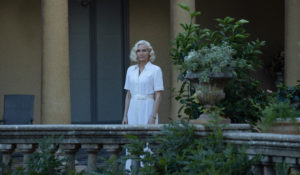 Производство: 2022 г. США, Франция, Испания, ИрландияРежиссер: Нил ДжорданВ ролях: Лиам Нисон, Дайан Крюгер, Джессика Лэнг, Адевале Акинойе-Агбаже, Иэн ХартСмотрите в эфире:25 марта в 11:3527 марта в 06:0529 марта в 02:4030 марта в 13:35Мажор в СочиМосковские массивные здания и оживлённые дороги Мажор сменит на живописные курортные виды, домик в горах и извилистые серпантины. Туда он перебирается вместе с дочерью Соней, где у них появился свой семейный бизнес — эко-отель. Но ещё до открытия всё идёт наперекосяк. Вначале в гостинице устраивают погром, затем Соколовский наткнётся на местного мажора и перейдёт дорогу сочинскому воротиле, который планирует снести целый жилой квартал, чтобы построить на его месте винодельню.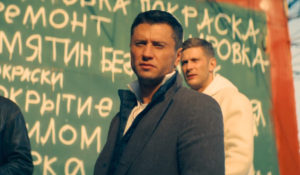 Производство: 2022 г. РоссияРежиссер: Никита ВласовВ ролях: Павел Прилучный, Павел Чинарёв, Виталия Корниенко, Роман Евдокимов, Павел МайковСмотрите в эфире:25 марта в 13:2528 марта в 08:0530 марта в 15:20ОстровПолицейский из Лос-Анджелеса возвращается на остров, где он вырос, чтобы расследовать смерть брата. Узнавая новые подробности о жизни родного городка, он вступает в противостояние с коррумпированными властями.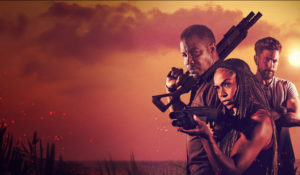 Производство: 2023 г. Сент-Китс и НевисРежиссер: Шон Пол ПиччининоВ ролях: Майкл Джей Уайт, Джиллиан Уайт, Джексон Рэтбоун, Эдоардо Коста, Уэйн Энтони ГордонСмотрите в эфире:25 марта в 15:1528 марта в 06:30Песни летаНа далеком алаасе у леса одинокий старик припеваючи живет в балагане и занимается самогоноварением. На летние каникулы к нему приезжает внук-подросток. Внук недовольный, думает, что здесь ему будет скучно. Но не в этот раз. Оказывается, что у старика на крыше балагана появилось куриное гнездо, в котором каждое утро лежат яйца. Непонятно откуда оно взялось, и где сама курица. Через некоторое время на их голову сваливается незнакомец и так же таинственно исчезает. Череда удивительных встреч и событий сделает это лето незабываемым.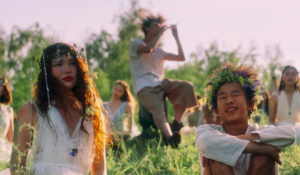 Производство: 2022 г. РоссияРежиссер: Дмитрий ДавыдовВ ролях: Николай Солдатов, Ким Новиков, Дмитрий Юрченко, Елена Егорова, Евгений НиколаевСмотрите в эфире:25 марта в 16:5027 марта в 01:2028 марта в 04:3030 марта в 04:5531 марта в 02:05По правилам и безИзо дня в день Абель ведёт экскурсии в океанариуме Лиона, когда его импульсивная мама влюбляется в харизматичного бывшего грабителя. Бдительный Абель на пару с приятельницей тут же начинает слежку за новым маминым бойфрендом. Амбициозных шпионов быстро раскрывает опытный преступник, и делает им предложение, от которого невозможно отказаться.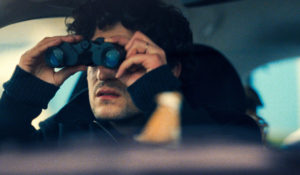 Производство: 2022 г. ФранцияРежиссер: Луи ГаррельВ ролях: Луи Гаррель, Рошди Зем, Ноэми Мерлан, Анук Гринбер, Жан-Клод ПотоСмотрите в эфире:25 марта в 18:5027 марта в 07:5528 марта в 11:5530 марта в 06:5531 марта в 00:2557 секундТехноблогер Франклин случайно предотвращает покушение на известного визионера и инновационного гуру, достигшего невероятных успехов в сфере медицины. Подобрав оброненное им кольцо, молодой человек обнаруживает, что оно дает своему носителю возможность переноситься в прошлое на 57 секунд. Франклин решает воспользоваться находкой и с помощью чудо-кольца отомстить тем, кого он считает виновными в смерти своей сестры.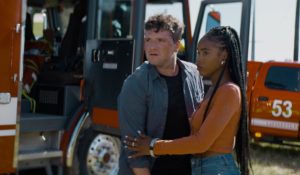 Производство: 2023 г. СШАРежиссер: Расти КандиффВ ролях: Джош Хатчерсон, Морган Фриман, Грег Джерманн, Лови Симон, Бевин БрюСмотрите в эфире:25 марта в 20:3027 марта в 18:5028 марта в 13:3530 марта в 19:0031 марта в 10:20Похититель времени11-летний мальчик живет в небольшом городке Сент-Эли-де-Какстони. Его воспитывает любимая бабушка, которая считает, что смерти больше не существует. Пытаясь убедить в этом своего внука, она рассказывает ему об увлекательных приключениях своей юности — о том, как в далеком 1927 году жителям этого городка с помощью удивительных трюков удалось победить угрожавшую людям Смерть. Её история вернет к жизни необыкновенных людей. И отныне Смерть будет появляться только в легендах и мифах. Но так ли это в реальной жизни или это только лишь плод фантазии?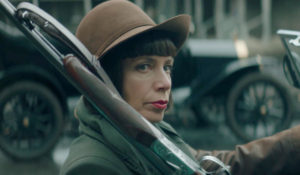 Производство: 2022 г. КанадаРежиссер: Френсис ЛеклеркВ ролях: Эмиль Пруль-Клутье, Мишель Делорьер, Джейд Шарбонно, Марк Мессье, Пьер-Люк ФанкСмотрите в эфире:25 марта в 22:0527 марта в 16:5528 марта в 15:1530 марта в 20:3531 марта в 06:20Звёзды в полденьАмериканская журналистка Триш, застрявшая в Никарагуа, влюбляется в загадочного англичанина Дэниэла, с помощью которого она надеется выбраться из страны. Однако вскоре Триш понимает, что он может быть в еще большей опасности, чем она.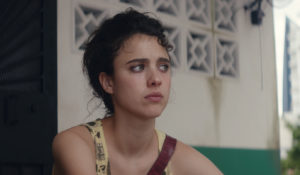 Производство: 2021 г. США, Франция, ПанамаРежиссер: Клер ДениВ ролях: Джо Элвин, Роберт Паттинсон, Тэрон Эджертон, Маргарет Куэлли, Бенни СэфдиСмотрите в эфире:26 марта в 00:0027 марта в 03:50НитрамСередина 90-х. Изолированный от общества и обиженный на мир Нитрам живет с родителями в маленьком городке на острове Тасмания. После трагической разлуки с единственным другом, одиночество и гнев Нитрама нарастают, что приводит к самой масштабной серии убийств за историю Австралии.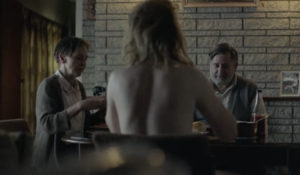 Производство: 2021 г. АвстралияРежиссер: Джастин КурзельВ ролях: Калеб Лэндри Джонс, Джуди Дэвис, Энтони ЛаПалья, Фиби Тейлор, Шон КинэнСмотрите в эфире:26 марта в 04:1028 марта в 02:4029 марта в 00:3531 марта в 04:30, 22:40Легенда о самбоМосковская спартакиада, 1936 год. Приглашена сильнейшая команда борцов. Решающий поединок: кто-то одержит победу, кого-то ждет поражение, а кого-то — неожиданный поворот судьбы… Два мастера боевых искусств. Один — с детства обучался искусству дзюдо в Японии — Василий Ощепков. Другой, прошедший русско-японскую войну, разрабатывающий приемы для самообороны — Виктор Спиридонов. Оба одержимы идеей создания национальной борьбы. Так рождалось самбо. Напряжение боев, интрига соревнований, великая эпоха открытий и надежд — все это переплетается с судьбами двух великих создателей самбо и их ученика Анатолия Харлампиева.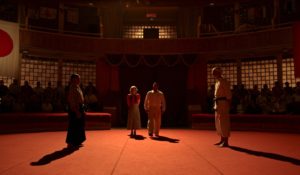 Производство: 2022 г. РоссияРежиссер: Дмитрий Киселёв, Андрей БогатыревВ ролях: Вольфганг Черни, Дмитрий Павленко, Антон Вохмин, Алексей Шевченков, Ольга СташкевичСмотрите в эфире:26 марта в 06:00Убийственный подкастС самого детства у Сьюзи уникальный талант — она мгновенно разгадывает любые тайны. Книжные детективы для нее скучны, ведь она заранее знает, кто преступник. Повзрослев, девушка запускает собственный подкаст, в котором она рассказывает о нераскрытых преступлениях. Слушателей у нее немного, но внезапно Сьюзи все-таки находит способ проявить себя: в их тихом городке бесследно исчезает самый популярный студент колледжа.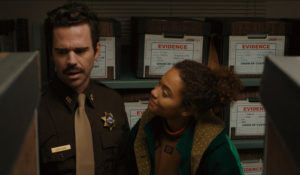 Производство: 2022 г. США, ВеликобританияРежиссер: Софи КаргмэнВ ролях: Кирси Клемонс, Алекс Вулф, Джим Гэффиган, Кен Марино, Дэвид УолтонСмотрите в эфире:26 марта в 07:50Криминальный город: Разборки в Пусане2015 год. Детектив Ма Сок-то перевёлся в инчхонский следственный отдел, работает с новой командой, и покой ему только снится. Втайне от главы клана ушлые якудза поставляют в город новый синтетический наркотик, который становится дико популярным в увеселительных заведениях. Используя собственное неотразимое обаяние, а также сокрушительные удары правой и левой, через цепочку информаторов детектив Ма выясняет — с японцами сотрудничает кто-то из местных.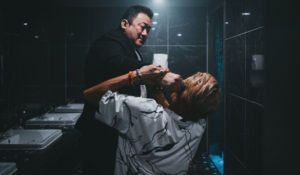 Производство: 2023 г. Корея ЮжнаяРежиссер: Ли Сан-ёнВ ролях: Ма Дон-сок, Ли Джун-хёк, Мунэтака Аоки, Ким Мин-джэ, Ли Джи-хунСмотрите в эфире:26 марта в 09:3527 марта в 13:1529 марта в 06:1530 марта в 11:50ТорнадоУильям всегда хотел пойти по стопам своего отца, легендарного охотника за торнадо Билла Броуди, погибшего во время сильнейшего урагана. Он находит старые дневники отца и сбегает из дома, чтобы начать исследовать торнадо. Наследие его отца теперь превратилось в туристический бизнес, которым управляет жадный и безрассудный бизнесмен Зейн Роджерс. Теперь он использует Уильяма, сына великого Билла Броуди, в качестве туристической приманки. Именно Уильям должен возглавить группу искателей приключений в разгар одного из самых опасных штормов в мире.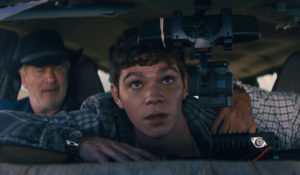 Производство: 2022 г. СШАРежиссер: Херберт Джеймс УинтерстернВ ролях: Дэниэл Димер, Алек Болдуин, Скит Ульрих, Энн Хеч, Джордан Кристин СимонСмотрите в эфире:26 марта в 11:20Он — это пуляПолицейский Боб Хайтауэр узнаёт, что его бывшая жена убита, а дочь похищена сатанистами. Официальное расследование ведется медленно и бестолково, поэтому Боб увольняется из полиции и берётся за дело сам. Чтобы добраться до жестокого лидера культа Сайруса и спасти дочь, ему понадобится помощь девушки Кейс Хардин. Кейс прекрасно знает всех членов банды, ведь она единственная жертва, которой удалось выжить и сбежать от них.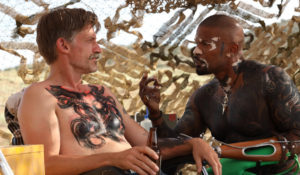 Производство: 2022 г. США, МексикаРежиссер: Ник КассаветисВ ролях: Майка Монро, Николай Костер-Вальдау, Карл Глусман, Дженьюэри Джонс, Эндрю Дайс КлэйСмотрите в эфире:26 марта в 16:3527 марта в 09:3029 марта в 13:2030 марта в 22:30Кошки-мышкиВторокурсница Марго изучает археологию и подрабатывает в кинотеатре, где показывают классические фильмы. Однажды один из посетителей просит у неё номер телефона — так у молодых людей завязывается переписка. Но, несмотря на предупреждения лучшей подруги оставить эти отношения только в виде сообщений, Марго всё же решается на личные встречи.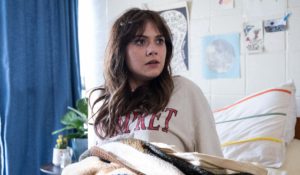 Производство: 2023 г. США, ФранцияРежиссер: Сюзанна ФогельВ ролях: Эмилия Джонс, Николас Браун, Джеральдин Вишванатан, , Изабелла РосселлиниСмотрите в эфире:26 марта в 18:3027 марта в 15:00Братство четырёх «Л»История дружбы и приключений четырёх неразлучных друзей, которые сбегают из приюта в надежде найти лучшую жизнь.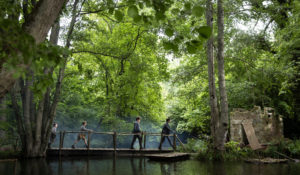 Производство: 2023 г. Франция, ЛюксембургРежиссер: Янн Самюэль, Ян СамюэльВ ролях: Том Кастен, Солаль Деве, Леонар Фоке, Матис Грос, Палома ЛебоСмотрите в эфире:26 марта в 20:3028 марта в 18:4030 марта в 01:4031 марта в 17:10Умная МашаМаша — красивая и эффектная блондинка. Но этого мало, чтобы аристократичная семья её возлюбленного раскрыла свои объятия. Что же делать? Учиться — долго и скучно. Находчивая Маша решается на эксперимент: вживить чип, который в любой ситуации поможет блеснуть интеллектом. Впрочем, изысканная соперница — новая избранница любимого — не собирается сдаваться, а техника может дать сбой в самый неподходящий момент.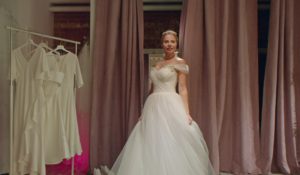 Производство: 2021 г. РоссияРежиссер: Андрей НикифоровВ ролях: Артём Ткаченко, Ольга Рыжкова, Настасья Самбурская, Галина Польских, Мария ШукшинаСмотрите в эфире:26 марта в 22:1528 марта в 01:2030 марта в 03:35ЛюбовникиПытаясь наладить личную жизнь, Саша, Лёша и Паша идут на групповую терапию для мужчин, пострадавших от женщин. Случайная встреча оборачивается гениальным планом — друзья решают помогать товарищам по несчастью, выводя коварных любовниц на чистую воду. Вот только они те ещё гуру отношений и понятия не имеют, как помочь даже самим себе.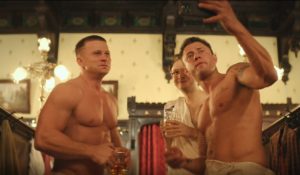 Производство: 2022 г. РоссияРежиссер: Елена ХазановаВ ролях: Павел Прилучный, Роман Курцын, Алексей Золотовицкий, Максим Виторган, Алёна БабенкоСмотрите в эфире:26 марта в 23:35Корабль призраковО трансатлантическом лайнере «Королева Мэри» ходит множество легенд, и увлечённый историями о призраках маленький Лукас с мамой поднимается на борт стоящего в Лонг-Бич судна, которое теперь служит отелем и развлечением для туристов. Пока мама занята своими делами, ребёнок отправляется на экскурсию и пропадает. Чтобы спасти сына, родителям предстоит разобраться в зловещих тайнах лайнера, а тем временем жуткие события 1938 года переплетаются с настоящим.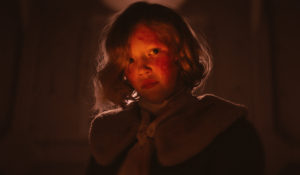 Производство: 2023 г. ВеликобританияРежиссер: Гари ШорВ ролях: Элис Ив, Джоэль Фрай, Нелл Хадсон, Уил Кобан, Дориан ЛокСмотрите в эфире:27 марта в 20:3029 марта в 11:1531 марта в 19:00Битва на озереОктябрь 1950 года. Опасаясь приближения американских войск к своей границе, Китай решает вступить в Корейскую войну. Защищать родную землю и Корею от империалистического вторжения отправляются многочисленные силы добровольцев, в том числе заслуженный командир У Цяньли. Его младший брат, желая доказать собственную состоятельность, записывается в армию и оказывается с Цяньли в одном корпусе. Братьев и их товарищей по оружию ждут столкновения с на голову лучше вооружённым противником, в том числе стратегически важная битва при Чосинском водохранилище.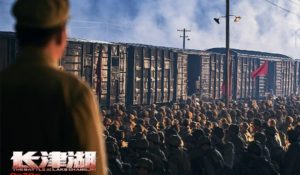 Производство: 2021 г. Гонконг, КитайРежиссер: Чэнь Кайгэ, Данте Лам, Цуй ХаркВ ролях: Джеки У, Джексон И, Дуань Ихун, Чжу Явэнь, Ли ЧэньСмотрите в эфире:27 марта в 22:3029 марта в 15:1531 марта в 12:00Сквозь времяВ ходе испытаний сверхскоростного самолета на новом источнике энергии изобретатель и бизнесмен Итан Блэйк и его брат Джейкоб оказываются на острове, не отмеченном на картах. Там они сталкиваются с таинственным туманом, в котором существует одновременно и прошлое, и будущее. Итану предстоит встретить своего отца, найти настоящую любовь и разгадать загадку острова, чтобы предотвратить грядущую катастрофу.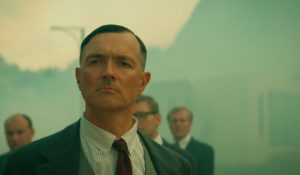 Производство: 2023 г. РоссияРежиссер: Александр БогуславскийВ ролях: Виктор Добронравов, Егор Корешков, Валерия Шкирандо, Никита Тарасов, Софья ПриссСмотрите в эфире:28 марта в 20:3029 марта в 08:0030 марта в 17:15Битва на озере 2Во время войны в Корее у Чосинского водохранилища разворачивается второе масштабное противостояние сил китайских добровольцев и войск ООН.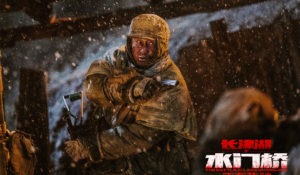 Производство: 2022 г. Гонконг, КитайРежиссер: Цуй Харк, Чэнь Кайгэ, Данте Лам, Хуан Цзяньсинь, В ролях: Джеки У, Джексон И, Чжу Явэнь, Ли Чэнь, Мики КольтесСмотрите в эфире:28 марта в 22:1029 марта в 18:0531 марта в 14:45Кто пригласил Чарли?Успешный бизнесмен Фил Шрайбер, в начале пандемии сбегает со своей женой и сыном в Хэмптонс. И без того напряженную ситуацию усугубляет неожиданное прибытие Чарли — приятеля Фила по учебе в колледже. Чарли всегда готов выпить, покурить, за словом в карман не полезет и… он слишком много знает об отце семейства. Это может оказаться опаснее любого вируса.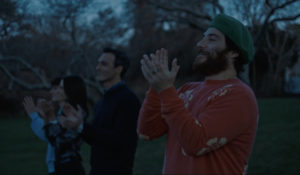 Производство: 2022 г. СШАРежиссер: Ксавьер МанрикеВ ролях: Джордана Брюстер, Рейд Скотт, Адам Палли, Риз Койро, Зоша РокеморСмотрите в эфире:29 марта в 20:3031 марта в 21:00Поехали!Что делать, если вас настиг приступ паники прямо в собственной машине? «Главное, сохранять спокойствие», — говорит себе Луиза, как тут тачку вместе с ней угоняет молодой преступник. Так начинается безумное приключение этой странной парочки: той, кого всю жизнь преследуют неудачи, и того, кто всегда находит неприятности на свою голову.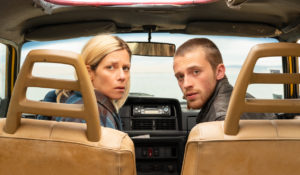 Производство: 2022 г. ФранцияРежиссер: Дидье БарселоВ ролях: Марина Фоис, Бенжамен Вуазен, Жан-Шарль Клише, Альбер Дельпи, Жан-Пьер МартенСмотрите в эфире:29 марта в 22:0530 марта в 08:35